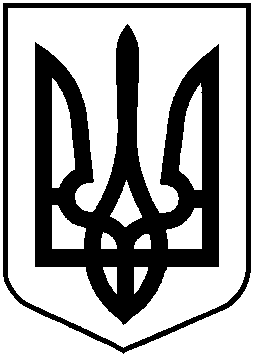 НАЦІОНАЛЬНА КОМІСІЯ З ЦІННИХ ПАПЕРІВТА ФОНДОВОГО РИНКУР І Ш Е Н Н Я________2019                                      м. Київ			    № _________ Відповідно до пункту 13 статті 8 Закону України «Про державне регулювання ринку цінних паперів в Україні», пунктів 13, 14 розділу ІХ «Прикінцеві та перехідні положення» Закону України «Про інститути спільного інвестування», з метою приведення нормативно-правового акту у відповідність до Закону України «Про аудит фінансової звітності та аудиторську діяльність» Національна комісія з цінних паперів та фондового ринкуВИРІШИЛА:	1. Унести до Положення про порядок оцінки вартості чистих активів інвестиційних фондів і взаємних фондів інвестиційних компаній, затвердженого рішенням Державної комісії з цінних паперів та фондового ринку від 18 березня 2002 року № 104, зареєстрованого в Міністерстві юстиції України 24 квітня 2002 року за № 392/6680 (зі змінами), такі зміни:1) в абзаці другому пункту 4.3 розділу 4 слово «висновок» замінити словами «звіт (звіт незалежного аудитора)»;	2) у додатках до Положення:	у додатку 3:рядок десятий викласти в такій редакції:«Найменування, код за ЄДРПОУ, місцезнаходження, телефон, номер реєстрації у Реєстрі аудиторів та суб’єктів аудиторської діяльності суб’єкта аудиторської діяльності»;рядок одинадцятий виключити.У зв’язку з цим рядки дванадцятий – чотирнадцятий вважати відповідно рядками одинадцятим – тринадцятим;у додатку 4:рядок дванадцятий викласти в такій редакції:«Найменування, код за ЄДРПОУ, місцезнаходження, телефон, номер реєстрації у Реєстрі аудиторів та суб’єктів аудиторської діяльності суб’єкта аудиторської діяльності»;рядок тринадцятий виключити. 2. Департаменту методології регулювання професійних учасників ринку цінних паперів (Курочкіна І.) забезпечити:подання цього рішення для здійснення експертизи на відповідність Конвенції про захист прав людини і основоположних свобод до Секретаріату Уповноваженого у справах Європейського суду з прав людини Міністерства юстиції України; подання цього рішення на державну реєстрацію до Міністерства юстиції України;оприлюднення цього рішення на офіційному веб-сайті Національної комісії з цінних паперів та фондового ринку.3. Це рішення набирає чинності з дня його офіційного опублікування.4. Контроль за виконанням цього рішення покласти на члена Національної комісії з цінних паперів та фондового ринку Панченка О.Голова Комісії		Т. ХромаєвПротокол засідання Комісіївід _________року № _____Про внесення змін до Положення про порядок оцінки вартості чистих активів інвестиційних фондів і взаємних фондів інвестиційних компаній 